Отдел аттестации и кадровой работы :Е – mail: att@loiro.ruСекретари  аттестационной комиссии: Котина Светлана Владимировна                                                                   Куневич Оксана АнатольевнаПриём заявлений: кабинет № 405,  4 этаж.09 – 13 января, 03 – 07 февраля, 02 – 06 марта, 06 – 10 апреля, 06 – 08 мая, 01 – 05 июня  2020 года.(с 10.00 до 13.00 и с 14.00 до 16.00 ч.)График работы специалистов для проведения аттестационной экспертизы (по предметам) педагогических работников государственных, муниципальных и частных организаций Ленинградской области, осуществляющих образовательную деятельность на базе ГАОУ ДПО «ЛОИРО»на 2020 учебный год (январь – июнь).ПредметЯнварьФевральМартАпрельМайИюньИстория, обществознание, право, экономика, краеведение14, 1611, 1317, 1914, 1612, 1410, 11Психология23111714128ДОУ (дошкольники)13, 143 – 7 2 – 6 6 – 10 12 – 15 1 – 5 Начальные классы13-213-112-131-105-121-11Русский язык и литература221218151310Математика1713181715-Информатика1613121614-Иностранный  язык                        2018181615-ОБЖ, Физкультура14, 214, 113, 10, 177, 1452, 9Дополнительноеобразование221211151310Специальная педагогикапо датам проведения аттестационной экспертизы обращаться на кафедру,  тел. (812) 372-53-93 (вн. 218)по датам проведения аттестационной экспертизы обращаться на кафедру,  тел. (812) 372-53-93 (вн. 218)по датам проведения аттестационной экспертизы обращаться на кафедру,  тел. (812) 372-53-93 (вн. 218)по датам проведения аттестационной экспертизы обращаться на кафедру,  тел. (812) 372-53-93 (вн. 218)по датам проведения аттестационной экспертизы обращаться на кафедру,  тел. (812) 372-53-93 (вн. 218)по датам проведения аттестационной экспертизы обращаться на кафедру,  тел. (812) 372-53-93 (вн. 218)Профессиональноеобразование14, 214, 1110, 177, 14129Педагоги - библиотекарипо предварительной договоренностипо предварительной договоренностипо предварительной договоренностипо предварительной договоренностипо предварительной договоренностипо предварительной договоренностиМХК, Музыка, ИЗО, Технология211420171511Естествознание:Естествознание:Естествознание:Естествознание:Естествознание:Естествознание:Естествознание:Химия146129--Биология9131216144География151218151310Физика913121614-Заседание АК282531282623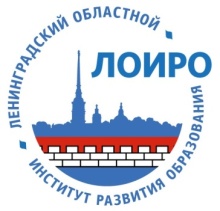 КОМИТЕТ ОБЩЕГО И ПРОФЕССИОНАЛЬНОГО ОБРАЗОВАНИЯ
ЛЕНИНГРАДСКОЙ ОБЛАСТИГосударственное  автономное  образовательное  учреждение
дополнительного  профессионального  образования«Ленинградский областной институт
развития образования»(ГАОУ ДПО «ЛОИРО»)РФ, 197136, г. Санкт-Петербург, Чкаловский пр., д.25 А лит. А,Телефон: (812) 372-50-39, факс: (812) 372-53-92, www.loiro.ru, e-mail: office@loiro.ru
ОГРН 1024701243390 / ИНН 4705016800 / КПП 781301001 / ОКПО 46241861